 	Jurnal Basicedu Volume x Nomor x  Tahun xxxx Halaman  x – x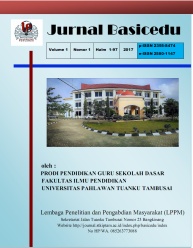 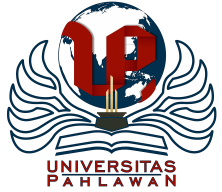 JURNAL BASICEDUResearch & Learning in Elementary Educationhttp:// stkiptam.ac.id/indeks.php/basiceduEFEKTIVITAS MODEL PEMBELAJARAN PROBLEM BASED LEARNING  DITINJAU DARI KEMAMPUAN PEMECAHAN MASALAH MATEMATIKA SISWA KELAS IV SDBagoes Pradana Sapoetra1, Agustina Tyas Asri Hardini2Pendidikan Guru Sekolah Dasar, Fakultas Keguruan dan Ilmu Pendidikan, Universitas Kristen Satya WacanaE-mail: bagoespradanasapoetra@gmail.com, agustina.hardini@uksw.edu2AbstrakTujuan penelitian ini untuk mengetahui efektifitas model pembelajaran Problem Based Learning terhadap keterampilan berpikir kritis siswa pada pembelajaran matematika di kelas IV semester I. Penelitian ini, metode penelitian yang digunakan adalah metode Pre Experimental Design.  Subjek penelitian adalah siswa kelas IV SDN barukan 2  dengan jumlah 20 siswa. Berdasarkan hasil analisis pre-test dan posttest menunjukkan  bahwa kemampuan pemecahan masalah siswa pada menjadi lebih baik dengan menggunakan model pembelajaran Problem Based Learning  pada saat pembelajaran berlangsung dibandingkan dengan nilai pretest yang tidak disertai  dengan pemberian treatment, didapatkan nilai rata-rata pretest sebesar  72,2 sedangkan pada posttest didapatkan nilai rata-rata sebesar 80,2 Dengan demikian telah terbukti bahwa model pembelajaran Problem Based Learning efektif untuk meningkatkan  keterampilan pemecahan masalah siswa dan mata pelajaran matematika.Kata Kunci: Keterampilan Pemecahan Masalah, Matematika, Problem Based LearningAbstractThe purpose of this study was to determine the effectiveness of the Problem Based Learning model for students' critical thinking skills in mathematics learning in class IV semester I. This study, the research method used is the method of Pre Experimental Design. The subjects of the study were the fourth grade students of SDN Barukan 2 with a total of 20 students. Based on the results of the pre-test and posttest analysis, it shows that the students' problem-solving ability is better by using the Problem Based Learning learning model when learning takes place compared to the pretest score that is not accompanied by treatment, the pretest average value is 72.2 while the posttest obtained an average value of 80.2. Thus it has been proven that the Problem Based Learning model is effective for improving students' problem solving skills and mathematics subjects.Keywords: 
Problem Solving Skills, Mathematics, Problem Based Learning@Jurnal Basicedu  Prodi PGSD FIP UPTT 2019 Corresponding author :	Address  : Alamat penulis	ISSN 2580-3735 (Media Cetak)Email	: Email Penulis	ISSN 2580-1147 (Media Online)Phone	: Nomor HP PenulisPENDAHULUAN Pendidikan masih menjadi salah satu masalah penting di negara ini. Proses pembelajaran yang menekankan pada potensi  peserta didik dinilai masih belum maksimal. Dalam proses pembelajaran seharusnya peserta didik dilibatkan secara langsung sehingga peserta didik dapat mengembangkan pengetahuan, daya berpikir dan kemampuannya secara maksimal. Menurut Sanjaya (2011:1) salah satu masalah yang dihadapi dunia pendidikan kita adalah lemahnya proses pembelajaran, dimana peserta didik kurang didorong untuk mengembangkan kemampuan berpikir. Pengetahuan, daya pikir dan kemampuan menjadi bekal keterampilan peserta didik yang dapat digunakan untuk jenjang yang lebih tinggi dan untuk penerapan dalam kehidupan sehari-hari. Kurikulum pada tingkat pendidikan sekolah dasar (SD) menekankan bagaimana mendidik peserta didik untuk pemecahan masalah agar memiliki kompetensi untuk bekerja sama, memahami potensi diri, meningkatkan kinerja dan berkomunikasi secara efektif dalam pemecahan masalah.Berdasarkan Lampiran Permendikbud nomor 59 tahun 2014, Matematika adalah ilmu universal yang berguna bagi kehidupan manusia, mendasari perkembangan teknologi modern, berperan dalam berbagai ilmu, dan memajukan daya pikir manusia. Salah satu ilmu pembelajaran berperan penting dalam kehidupan sehari-hari adalah pembelajaran Matematika. Pembelajaran Matematika diharapkan mampu membekali peserta didik dengan keterampilan dan kemampuan menghadapi berbagai permasalahan Matematika maupun dalam kehidupan sehari-hari.Permasalahan yang dihadapi oleh guru Matematika yaitu kesulitan peserta didik dalam pembelajaran Matematika. Kesulitan tersebut antara lain kesulitan dalam pemahaman konsep, pemecahan masalah (mathematical problem solving), penalaran matematika (mathematical reasoning), koneksi matematika (mathematical connection), penerjemahan soal cerita, komunikasi matematika (mathematical communication), dan lain-lain. Pembelajaran Matematika seringkali dianggap sebagai mata pelajaran yang menakutkan oleh peserta didik, karena dianggap sebagai mata pelajaran yang paling sulit, sehingga membuat prestasi belajar matematika peserta didik cenderung rendah.Hal ini selaras dengan pendapat Abdurrahman (2012:20) yang menyatakan bahwa banyak orang yang memandang Matematika sebagai bidang studi yang paling sulit, meskipun demikian semua orang harus mempelajarinya karena merupakan sarana untuk pemecahan masalah kehidupan sehari-hari. Ruseffendi (dalam Heruman, 2014:1) menjelaskan bahwa Matematika adalah bahasa simbol ilmu deduktif yang tidak menerima pembuktian secara deduktif; ilmu tentang keteraturan, dan struktur yang terorganisasi.Matematika merupakan ilmu universal yang didalamnya meliputi ide, gagasan, dan konsep abstrak yang tidak bisa dilepaskan dari kehidupan manusia sehari-hari. Perkembangan Matematika berbanding lurus dengan perkembangan sains dan teknologi Wahyudi, & Siswanti (2015:26). Pembelajaran matematika di sekolah dasar harus disesuaikan denngan karakterstik siswa sekolah dasar dan karakteristik pembelajaran matematika. Karakteristik matematika di sekolah dasar yaitu pembelajaran yang bersifat abstrak sedangkan karakteristik siswa di usia sekolah dasar mudah memahami pembelajaran dengan benda-benda kongkrit. Menurut Mulyani (2016:13) pembelajaran matematika di sekolah dasar tidak mudah untuk dilaksanakan karena karakteristik siswa dan karakteristik matematika di sekolah dasar berbeda. Pembelajaran matematika yang dilaksanakan di sekolah dasar memiliki karakteristik tersendiri, baik dari segi matematika dan karakteristik siswa. Pelaksanaan proses pembelajaran Matematika lebih menekankan pada pemecahan masalah, karena memang pembelajaran matematika sangat erat kaitanya dengan kemampuan pemecahan masalah. Untuk dapat memecahkan suatu permasalahan peserta didik dituntut harus mampu menguasai konsep-konsep matematika.Berdasarkan hal tersebut, salah satu hal penting untuk dapat memahami konsep-konsep Matematika untuk memecahkan suatu masalah adalah pemecahan masalah. Pemecahan masalah berguna untuk menentukan informasi mana yang dapat diterima dan informasi mana yang tidak dapat diterima, sehingga mampu membedakan mana informasi yang dapat dipercaya dan tidak layak dipercaya. Kemampuan pemecahan masalah sangat dibutuhkan dalam kehidupan sehari-hari. Peserta didik yang sudah dituntut untuk pemecahan masalah diharapkan mampu menjadi generasi yang dapat mengikuti perkembangan zaman yang pesat dengan mampu membedakan mana yang positif dan negatif. Gunantara dkk (2014:5) dalam penelitiannya mendefinisikan kemampuan pemecahan masalah merupakan kecakapan atau potensi yang dimiliki siswa dalam menyelesaikan permasalahan dan mengaplikasikan dalam kehidupan sehari-hari. Sedangkan Gunantara dkk, (2014:4) mengemukakan kemampuan pemecahan masalah dan pemecahan masalah adalah proses yang ditempuh oleh seseorang untuk menyelesaikan masalah yang dihadapinya sampai masalah itu tidak lagi menjadi masalah baginya. Polya (dalam Masbied, 2011:9) mengartikan pemecahan masalah dan pemecahan masalah sebagai satu usaha mencari jalan keluar dari kesulitan guna mencapai satu tujuan yang tidak begitu mudah segera untuk dicapai.Selain itu, peserta didik dituntut untuk mampu pemecahan masalah dalam mencari dan menemukan solusi dari permasalahan yang diberikan. Tercapai atau tidaknya tujuan pembelajaran Matematika salah satunya dapat dinilai dari keberhasilan peserta didik dalam menyelesaikan pemasalahan Matematika yang diberikan. Terlebih pada soal cerita yang dikaitkan dengan kehidupan sehari-hari, peserta didik harus mampu memahami permasalahan untuk kemudian mencari penyelesaian dari permasalahan tersebut. Salah satunya terdapat dalam Kompetensi Dasar Matematika kelas IV SD bahwa peserta didik diharapkan mampu memecahkan masalah berkaitan dengan keliling dan luas daerah persegi, persegi panjang dan segitiga. Untuk mendorong keterampilan pemecahan masalah peserta didik dapat digunakan model inovatif dalam pembelajaran yang dapat membantu dalam proses pembelajaran yang komperehensif yang berkaitan dengan berbagai teori pembelajaran modern. Menurut Slameto (2015:404)  model pembelajaran inovatif diantaranya: Reasoning and problem solving, model inquiry training, model based instruction, dan model pembelajaran perubahan koseptual. Model pembelajaran yang dapat digunakan untuk meningkatkan ketrampilan pemecahan masalah adalah model Problem Based Learning. Menurut Slameto (2015:407) model Problem Based Learning melatih dan mengembangkan kemampuan untuk menyelesaikan masalah yang berorientasi pada masalah otentik dari kehidupan aktual peserta didik, untuk merangsang kemampuan berpikir tingkat tinggi. Dalam model Problem Based Learning berusaha mengajarkan peserta didik dengan masalah, merumuskan masalah dan mencari solusi dalam menyelesaikan masalah. Model pembelajaran ini mengubah pola berpikir peserta didik yang awalnya pembelajaran berpusat pada guru sekarang beralih menjadi berpusat pada peserta didik. Peran guru dalam pembelajaran hanya sebagai fasilitator yaitu hanya sebagai informan sedangkan peserta didik yang terlibat aktif dalam pembelajaran. Model pembelajaran ini menuntut peserta didik agar pemecahan masalah dalam pemecahan masalah.Langkah-langkah yang tepat juga sangat menentukan keberhasilan suatu model pembelajaan. Penerapan model Problem Based Learning menurut Hosnan (2014:301) terdiri atas lima langkah utama yang pertama dimulai dari guru memperkenalkan siswa dengan situasi masalah dan akhir dengan penyajian dan analisis hasil kerja siswa: 1) Orientasi siswa pada masalah, guru menjelaskan tujuan pembelajaran, menjelaskan logistik yang dibutuhkan, memotivasi agar siswa terlibat pada aktivitas pemecahan masalah yang di pilih, 2) Mengorganisasi siswa untuk belajar, Guru membantu siswa untuk mendefinisikan dan mengorganisasikan tugas belajar yang berhubungan dengan masalah tersebut, 3) Membimbing penyelidikan individual dan kelompok, Guru mendorong siswa untuk mengumpulkan informasi yang sesuai, melaksanakan eksperimen untuk mendapatkan penjelasan dan pemecahan masalahnya, 4) Mengembangkan dan menyajikan hasil karya, Guru membantu siswa untuk merencanakan dan menyiapkan karya yang sesuai, seperti laporan, video, dan model serta membantu berbagai tugas dengan temannya, 5) Menganalisis dan mengevaluasi proses pemecahan masalah, Guru membantu siswa melakukan refleksi atau evaluasi terhadap penyelidikan dan proses-proses yang mereka gunakan.Berdasarkan penelitian eksperimen Rohman (2013:111) yang menggunakan model Matematika realistik dan Problem Based Learning pada Matematika menunjukkan bahwa bahwa hasil pembelajaran matematika realistis dalam prestasi belajar sama seperti pembelajaran berbasis masalah, namun baik pembelajaran Matematika realistis maupun hasil pembelajaran yang  berbasis masalah dalam prestasi belajar lebih baik daripada pembelajaran konvensional. Ngatiatun (2013) dengan menggunakan model Problem Based Learning terhadap pemecahan masalah Matematika berbentuk soal cerita yang menunjukkan bahwa kemampuan menyelesaikan soal cerita pada pokok bahasan pecahan dengan menggunakan model pembelajaran Problem Based Learning lebih baik daripada menggunakan model pembelajaran konvensional.Masalah yang sering dihadapi dalam pembelajaran di sekolah dasar terutama pada muatan matematika adalah rendahnya daya serap peserta didik akan konsep matematika. Hal ini dikarenakan mainset peserta didik yang menganggap matematika sebagai ilmu yang susah untuk dipelajari. Hal ini terkait dengan konsep yang disajikan dalam muatan matematika yang bersifat abstrak dan verbal. Masalah rendahnya daya serap peserta didik dalam muatan pelajaran matematika ini harus menjadi perhatian serius, khususnya bagi guru di sekolah. Jika sifat materi matematika yang abstrak, maka guru harus memilih teknik penyajian yang menarik dan strategi pengajaran yang tepat agar materi yang disampaikan mudah dipahami dan tidak membosankan mahasiswa. Berdasarkan hasil pengamatan yang telah dilakukan peneliti, salah satu faktor yang menyebabkan rendahnya hasil belajar peserta didik adalah strategi maupun model pembelajaran yang digunakan oleh dosen.Untuk mengatasi masalah tersebut diperlukan adanya inovasi atau perubahan dalam pembelajaran matematika. Dalam hal ini, pemilihan model pembelajaran Problem Based Learning merupakan salah satu faktor penting dalam meningkatkan kemampuan pemecahan masalah siswa dalam muatan matematika.METODEPenelitian ini, metode penelitian yang digunakan adalah metode Pre Experimental Design. Penelitian ini dilakiikan pada satu kelompok yaitu kelompok eksperimen yang mendapatkan pengajaran dengan menggunakan multimedia berbasis komputer CNC Simulator. Penelitian pada dasarnya adalah usaha pencarian dengan berbagai cara. Tentu saja suatu penelitian membutuhkan suatu metode yang tepat demi tercapainya tujuan dari penelitian. Metode yang digunakan dalam penelitian ini adalah metode penelitian Pre Experimental Design dengan desain penelitian One Group Pre-test - Post-test. Dikarenakan pelaksanaan penelitian kelas kontrol sangat sulit, maka hanya digunakan satu kelas saja yaitu kelas eksperimen. Subjek penelitianadalah siswa kelas IV SD Negeri Barukan 2 Tengaran, dengan jumlah siswa 20. Variabel penelitian yang digunakan adalah model Problem Based Learning sebagai variabel bebas dan keterampilan berpikir kritis sebagai variabel terkait. HASIL DAN PEMBAHASANPada bagian ini, akan dipaparkan hasil analisis dan data penelitian tentang hasil keterampilan pemecahan masalah pada siswa kelas IV di  SD N Barukan 2 dengan model Problem Based Learning. Keterampilan Pemecahan Masalah pada mata pelajaran Matematika dari Pre Test . Data pre-test dalam penelitian i ni didapat dari tes yang dibeikan berupa tes uraian sejumlah 10 soal tentang materi pecahan. Adapun distribusi frekuensi hasil belajar matematika sebelum dilakukan tindakan adalah sebagai berikut:Tabel 1 Kemampuan Pemecahan Masalah Siswa Pada Pre-TestBerdasarkan tabel di atas madapt diketahui bahwa siswa yang mendapat nilai antara 50-59 berjumlah 2 orang, siswa yang memiliki nilai antara 60-69 berjumlah 7 orang, siswa yang mendapat nilai antara 70-79 berjumlah 8 orang siswa yang mendapat nilai antara 80-89 terdapat 6 orang dan siswa yang mendapat nilai antara  90-100  terdapat 2 orang. Setelah dilakukan pembelajaran model Problem Based Learning utuk mengetahui hasil belajar matmatika, peneliti memberikan tes berupa tes uraian sebanyak 10 soal setelah selesai pembelajaran. Adapun distribusi frekuensi hasil belajar matematika setelah dilakukan tindakan adalah sebagai berikut:Tabel 2 Kemampuan Pemecahan Masalah Siswa Pada Post-TestBerdasarkan tabel di atas dapat diketahui bahwa siswa yang mendapat nilai antara antara 60-69 berjumlah  2 orang, siswa yang mendapat nilai antara 70-79 berjumlah 9 orang siswa yang mendapat nilai antara 80-89 terdapat 8 orang dan siswa yang mendapat nilai antara  90-100  terdapat  6 orang.  Rata-rata nilai pre test , milai terendah dan nilai tertinggi dapat dilighat pada tabel di bawah ini:Uji NormalitasUji Normalitas ini dilakukan dengan menggunakan uji normalitas Kolomogorof  Smirnov dengan taraf signifikan  > 0,05. Berdasarkan hasil analisis Uji Normalitas dapat dilihat pada tabel 3 berikut:Tabel 3 Uji NormalitasBerdasarkan tabel diatas dapat disimpulkan bahwa data data yang disajikan berkontribusi normal. dengan taraf signifikan  0,118.Uji homogenitas.Uji Homogenitas menggunakan uji homogentas dengan spss dengan taraf signifikan  > 0,05. Berdasarkan hasil analisis Uji homogenitas dapat dilihat pada tabel 4 berikut:Tabel 4 Uji HomogenitasBerdasarkan tabel diatas dapat disimpulkan bahwa data data yang disajikan berkontribusi homogen. Dengan taraf signifikan  0.955.Uji HipotesisUji Hipotesis menggunakan uji t untuk dua sampel. Hasil analisis dapat dilihat pada tabel 5 berikut:Data tersebut menjelaskan bahwa dengan jumlah siswa atau n = 20 siswa didapatkan Mean of Difference (MD) pada pengujian hipotesis  ini sebesar 0,8. Kemudian standar deviasi (SDD) sebesar 48 . Untuk  standar error (standar kesesatan) dari Mean of difference adalah 2,93769 dan dari hasil perhitungan to= 4,023 dan bila dikonsultasikan dengan  nilai tabel “t” pada taraf signifikansi 5% dan df = N-1 = 20-1 = 19pada  taraf signifikansi 5% ttabel= 2,723. Maka dapat diinterpretasikan, menerima hipotesis alternatif dan menolak hipotesis nol yang berarti bahwa terdapat  pengaruh penggunaan problem Based Learning untuk meningkatkan kemampuan pemecahan masalah. PEMBAHASANBerdasarkan hasil analisis pre-test dan posttest menunjukkan  bahwa kemampuan pemecahan masalah siswa pada menjadi lebih baik dengan menggunakan model pembelajaran Problem Based Learning  pada saat pembelajaran berlangsung dibandingkan dengan nilai pretest yang tidak disertai  dengan pemberian treatment, didapatkan nilai rata-rata pretest sebesar  72,2 sedangkan pada posttest didapatkan nilai rata-rata sebesar 80,2Perbedaan nilai akhir antara pretest dan posttest lebih tinggi pada  pelaksanaan posttest dibandingkan dengan pretest. Sehingga ada  pengaruh yang positif dari penggunaan strategi Problem Based Learning terhadap  kemampuan pemecahan masalah  siswa pada mata pelajaran matematika Kelas IV SD. Hal ini sejalan dengan penelitian Sri Giarti (2015) meneliti tentang Peningkatan Keterampilan Proses Pemecahan Masalah, Hasil Belajar Matematika Menggunakan Model Problem Based Learning Terintegrasi Penilaian Autentik pada Siswa kelas VI SDN Bengle, Wonosegoro mengalami peningkatan hal tersebut terlihat bahwa presentase kenaikan keterampilan pemecahan masalah Matematika sebesar 28,54% untuk siklus 1 dan 35,46% untuk siklus 2. Presentase pencapaian (KKM) berikut: pada kondisi awal, presentase pencapaian KKM sebesar 30,77% (4 siswa), pada siklus 1 presentase meningkat menjadi 53,84% (7 siswa), dan pada siklus 2 prsentase jumlah siswa yang mencapai KKM meningkat menjadi 84,61%SIMPULAN Pengaruh penggunaan model pembelajaran Problem Based Learning terhadap peningkatan  kemampuan pemecahan masalah  siswa di kelas IV . Dilihat dari  nilai siswa setelah mendapatkan perlakuan (treatment), nilai sebelum  mendapatkan perlakuan pada pretest dengan nilai rata-rata 72,2,  sedangkan setelah diberikan perlakuan pada nilai  posttest siswa mendapatkan nilai rata-rata menjadi 80,2. Hal ini menunjukkan  bahwa nilai hasil belajar siswa menjadi lebih baik dengan  menggunakan pembelajaran Problem Based Learning proses pembelajaran. Pengujian hipotesis dengan menggunakan uji t untuk dua sampel  kecil yang saling berhubungan didapatkan data perhitungan to= 48  >2,064 = ttabel pada signifikansi ߙ= 0.05. Maka dapat diinterpretasikan  bahwa dalam penelitian ini dapat menerima hipotesis alternatif dan  menolak hipotesis nol yang dapat disimpulkan bahwa terdapat  pengaruh penggunaan model pembelajaran Problem Based LearningDAFTAR PUSTAKAAbdurrahman, M. (2012). Anak berkesulitan belajar; Teori, diagnosis dan remediasinya. Jakarta: Depdikbud.Giarti, S. 2015, November. Peningkatan Keterampilan Proses Pemecahan Masalah Dan Hasil Belajar Matematika Menggunakan Model Pbl Terintegrasi Penilaian Autentik Pada Siswa Kelas VI SDN 2 Bengle, Wonosegoro. In Prosiding Seminar Pendidikan Ekonomi dan Bisnis, 1 (1)Gunantara, dkk. 2014. Penerapan Model Pembelajaran Problem Based Learning Untuk Meningkatkan Kemampuan Pemecahan Masalah Matematika Siswa Kelas V SD Negeri 2 Sepang. Jurnal Mimbar PGSD Universitas Pendidikan Ganesha Jurusan PGSD, 2 (1).Heruman, (2014). Model Pembelajaran Matematika di Sekolah Dasar. Bandung: Remaja Rosdakarya.Hosnan. 2014. Pendekatan Saintifik dan Kontekstual dalam Pembelajaran Abad 21. Bogor : Ghalia Indonesia. Masbied. 2011. Teori Pemecahan Masalah Polya dalam Pembelajaran Matematika. Modul tidak diterbitkanMulyani, S. (2016). Upaya Meningkatkan Hasil Belajar Matematika Melalui Metode Diskusi Berbantuan Media Bagan Peahan di Kelas III SD Kalisari 1. Jurnal Ilmiah PENDIDIKAN DASAR, 3(1), 13.Ngatiatun, S. 2013. Pengaruh Model Problem Based Learning terhadap Kemampuan Menyelesaikan Soal Cerita. Jurnal Didaktika Dwija Indria, 3(1).Rohman, Arif. (2013). Pendidikan Komparatif. Yogyakarta: Aswaja PersindoSanjaya , Ades. (2011). Model-model Pembelajaran.Jakarta:  Bumi Aksara. Slameto. (2015). Belajar dan faktor-faktor yang mempengaruhinya. Cetakan. Keenam. Jakarta: PT Rineka CiptaWahyudi, & Siswanti, M. C. (2015). Pengaruh Pendekatan Saintifik melalui Model Discovery Leraning dengan Permainan terhadap Hasil Belajar Matematika Siswa Kelas 5 SD. Scholaria. 5 (3), 26..NoRentang NilaiFrekuensi Persentase150-5928%260-69728%370-79832%480-89624%590-10028%NoRentang NilaiFrekuensi Persentase160-6928%270-79936%380-89832%490-100624%One-Sample Kolmogorov-Smirnov TestOne-Sample Kolmogorov-Smirnov TestOne-Sample Kolmogorov-Smirnov TestUnstandardized ResidualNN25Normal Parametersa,bMean0E-7Normal Parametersa,bStd. Deviation3,47338050Most Extreme DifferencesAbsolute,238Most Extreme DifferencesPositive,144Most Extreme DifferencesNegative-,238Kolmogorov-Smirnov ZKolmogorov-Smirnov Z1,190Asymp. Sig. (2-tailed)Asymp. Sig. (2-tailed),118a. Test distribution is Normal.a. Test distribution is Normal.a. Test distribution is Normal.b. Calculated from data.b. Calculated from data.b. Calculated from data.Test of Homogeneity of VariancesTest of Homogeneity of VariancesTest of Homogeneity of VariancesTest of Homogeneity of VariancesHasil BelajarHasil BelajarHasil BelajarHasil BelajarLevene Statisticdf1df2Sig.,003148,955NtdfSig.(2-tailed)MdStd.DSimpulan 202,723480,009-8,002,93769Ho Diterima